Международная научно-практическая конференциягеология и минералогия месторождений полезных ископаемых, ИННОВАЦИОННЫЕ НАПРАВЛЕНИЯ добычи, обогащения и технологии извлечения ценных компонентов Республика Узбекистан, г.Ташкент, Университет геологических наук22 август 2024 года Второй циркулярДорогие коллеги!История изучения богатств недр и металлургии на территории Узбекистана уходит своими корнями в глубокую древность. Со школьной скамьи помним о том, что еще Геродот в V веке до нашей эры объявил миру: от Арала до Нуратинских гор – «золото в изобилии». Находки форм для отливки предметов горного промысла из бронзы и кайла использовавшиеся в горном деле найденные археологами в бассейне реки Чирчик, в переотложенных при участии человека речных отложениях, относящийся началу I тысячелетия до н.э. указывает на разработку россыпного золота. С начала VIII века известия о россыпном золоте и его добыче «в стране, лежавшей при реке Аму» и верховьях Чирчика начинают доходить до многих уголков мира.Великие учёные с мировими именами – Абу Райхан Беруни, Абу Али Ибн Сина, Фараби и другие X веков назад своих трудах дали информацию о наличии золота, месторождений цветных металлов и драгоценных камней на территории Узбекистана.Следуя богатым традициям предков современные учёные геологи ХХ века Х.М. Абдуллаев, Х.Т. Туляганов, И.Х. Хамрабаев, Х.Н. Баймухамедов, А.В. Королев, П.А. Шехтман, К.Л. Бабаев. Т.Н.Далимов и др. Внесли большой вклад в развитие узбекской геологии. Созданные ими научные школы являются бесценными и по сей день играют важную роль в геологической науке.За годы независимости Республика Узбекистан укрепила свои позиции на мировом рынке по многим минеральным ресурсам и запасам. В нашей республике выявлены более трех тысяч месторождений по 80 видам полезных ископаемых. Она занимает лидирующие позиции в области запасов и добычи таких полезных ископаемых как золото, уран, медь, газ. Ежегодно увеличивается рост добычи полезных ископаемых, что в свою очередь требует увеличения прироста минерально-сырьевых ресурсов и запасов.В то же время, среди множества достижений есть много важных проблем и задач, которые необходимо решить в области укрепления минерально-сырьевой базы страны.В соответствии с постановлением Президента Республики Узбекистан от 8 июня 2020 г. №ПП-4740 «О мерах по организации деятельности университета геологических наук в системе государственного комитета Республики Узбекистан по геологии и минеральным ресурсам» на базе 4 научно-исследовательских институтов Госкомгеологии создан современный кластер – Университет геологических наук. Кроме того, постановлением Президента Республики Узбекистан от 2 марта 2022 г. №ПП-154 «О мерах по дальнейшему совершенствованию деятельности Университета геологических наук в системе Государственного комитета Республики Узбекистан по геологии и минеральным ресурсам» особый акцент был сделан на развитие научных школ научно-исследовательских институтов, входящих в состав Университета геологических наук, а также развитие сотрудничества с зарубежными НИИ.Постановлением Президента Республики Узбекистан от 27 июля 2023 года № ПФ-116 «О мерах по эффективной организации государственного управления в сфере горнодобывающей промышленности и геологии в рамках административных реформ» утверждена программа развития минерально-сырьевой базы на 2023-2025 годы, а также конкретные направления и объемы геологоразведочных и научно-исследовательских работ.Основой задачей нынешней конференции является определение приоритетных направлений научно-исследовательских работ в области геологического изучения недр, решение актуальных задач научными подходами и их внедрение в производство, востребованность экономически эффективных исследовательских работ с целью укрепления минерально-сырьевой базы, создание долгосрочного перспективного плана работ научных исследований в области геологических наук и горного дела.От имени организационного комитета конференции приглашаем Вас принять участие в международной научно-практической конференции «Геология и минералогия месторождений полезных ископаемых, инновационные направления добычи, обогащения и технологии извлечения ценных компонентов», организуемой 22 августа 2024 года Институтом минеральных ресурсов Университета геологических наук Министерства горнодобывающей промышленности и геологии Республики Узбекистан (г.Ташкент, Узбекистан).На международной научно-практической конференции планируется обсудить широкий круг вопросов, таких как развитие геологических наук и горного дела в Республике, опыт зарубежных стран в решении существующих проблем геологии в научном и практическом плане, внедрение инновационных технологий в области геологии и горного дела.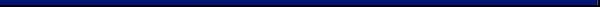 Организационный комитет по проведению международной научно-практической конференции «Геология и минералогия месторождений полезных ископаемых, инновационные направления добычи, обогащения и технологии извлечения ценных компонентов»Официальные языки конференции – узбекский, русский и английский.Докладчики могут представить свои тезисы и доклады на официальном языке конференции по своему выбору.Форма и правила проведения конференции: Конференция будет работать в четырех секциях.Регламент для выступлений докладчиков заседаний и секций 15 минут.Требования к регистрации и оформлению материалов: Регистрация и прием тезисов до 2 август 2024 года. Текст в редакторе Microsoft Office Word (или в формате rtf), шрифт Times New Roman, кегль 14 пт, интервал 1,5. Абзац: слева, справа, сверху и снизу - 2 см, абзац 1 см. без табуляции или пробелов. Объем текста: 3, 4 или 5 страниц.Текст доклада, тезисы и файл регистрации принимается по электронной почте: anjuman2024.mri@mail.ruСборник тезисов конференции будет опубликован.Важные даты:Рассылка 1-го циркуляра – до 13 мая 2024 года.Рассылка 2-го циркуляра – до 04 июля 2024 года.Прием заявок на участие и тезисов в конференции – до 2 август 2024 года.Издание программы конференции – до 15 августа 2024 г.Издание сборника статей и тезисов конференции – до 18 августа 2024 г.Адрес оргкомитета конференции: г.Ташкент, Мирзо-Улугбекский район, улица Олимлар 64, Университет геологических наук, Государственное учреждение “Институт минеральных ресурсов”.Электроная почта: anjuman2024.mri@mail.ruОтветственный секретарь: Асабаев Д.Х., тел.  +998 (97) 741-24-80Члены секретариата: 	 М.А. Мундузова, тел. +998 (90) 973-77-35				 А.Т. Холиёров, тел. +998 (94) 699-06-02Подробную информацию о конференции можно получить на веб-сайта: www.mridm.uz ЗАЯВКА НА УЧАСТИЕ В КОНФЕРЕНЦИИ МЕЖДУНАРОДНАЯ НАУЧНО-ПРАКТИЧЕСКАЯ КОНФЕРЕНЦИЯ «Геология и минералогия месторождений полезных ископаемых, инновационные направления добычи, обогащения и технологии извлечения ценных компонентов»Название доклада:_____________________________________________________________________________________________________________________________________________________________________________________________________________________________________________________________________________________________________________________________________________________________________________________________________________________Подпись участника конференции __________________________________________*Конференция будет проводится в офф-лайн и он-лайн режимах. Зарегистрировавшимся участникам будет предоставлена ссылка и код для подключения через ZOOM приложение.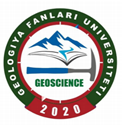 МИНИСТЕРСТВО ГОРНОДОБЫВАЮЩЕЙ ПРОМЫШЛЕННОСТИ И ГЕОЛОГИИ РЕСПУБЛИКИ УЗБЕКИСТАНУНИВЕРСИТЕТ ГЕОЛОГИЧЕСКИХ НАУКГОСУДАРСТВЕННОЕ УЧРЕЖДЕНИЕ «ИНСТИТУТ МИНЕРАЛЬНЫХ РЕСУРСОВ»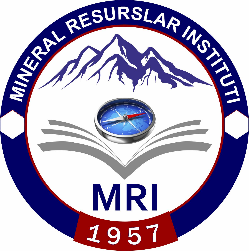 Президиум организационного комитета:Президиум организационного комитета:Президиум организационного комитета:Кадирходжаев А.А.-Заместитель министра горнодобывающей промышленности и геологии Республики УзбекистанРустамов А.И.-Начальник департамента горно-добывающей промышленности и геологии Республики УзбекистанКадыров О.Ш.-Начальник отдела горнодобывающей промышленности и геологии Республики УзбекистанИсоков М.У.Ректор Университета геологических наукЧлены организационного комитета:Члены организационного комитета:Члены организационного комитета:Халилов А.А.-Проректор Университета геологических наукТурамуратов И.Б.-Директор ГУ «Институт минеральных ресурсов»Ахмедов М.Ш.-И.о. заместителя директора ГУ «Институт минеральных ресурсов»по научной работе и инновациямТалъатходжаев Д.Ш.-Заместитель директора ГУ «Институт минеральных ресурсов»по коммерциализацииМиркамалов Р.Х.-Главный научный советник ГУ «Институт минеральных ресурсов»Секретариат:Секретариат:Секретариат:Асабаев Д.Х.-Ученый секретарь ГУ «Институт минеральных ресурсов»Мундузова М.А.-Начальник отдела ГУ «Институт минеральных ресурсов»Холиёров А.Т.-Старший научный сотрудник ГУ «Институт минеральных ресурсов»Рабочая группа организационного комитета:Рабочая группа организационного комитета:Рабочая группа организационного комитета:Пирназаров М.М.-Профессор кафедры Университета геологических наукАсадов А.Р.-Доцент кафедры Университета геологических наукЦой В.Д.-Главный научный сотрудник ГУ «Институт минеральных ресурсов»Сайитов С.С.-Начальник отдела ГУ «Институт минеральных ресурсов»Диваев Ф.К.-Начальник отдела ГУ «Институт минеральных ресурсов»Қолдибеков О.Я.-Начальник отдела ГУ «Институт минеральных ресурсов»Мусахонов З.М.-Начальник центра ГУ «Институт минеральных ресурсов»Гоипов А.Б.-Начальник отдела ГУ «Институт минеральных ресурсов»Хамидуллаев Б.Н.-Начальник отдела ГУ «Институт минеральных ресурсов»Алимов Р.С.-Начальник лаборатории ГУ «Институт минеральных ресурсов»Кирезиди С.В.-Начальник отдела ГУ «Институт минеральных ресурсов»Охунов А.Х.-Начальник отдела ГУ «Институт минеральных ресурсов»Каримов Р.Ш.-Начальник отдела ГУ «Институт минеральных ресурсов»Холдоров О.О.-Стажер-исследователь ГУ «Институт минеральных ресурсов»СекцииМодераторы1-секция. Геология месторождений полезных ископаемых и методы прогнозирования перспективных площадей1. А.И.Рустамов – Начальник департамента Министерства горнодобывающей промышленности и геологии Республики Узбекистан;2. О.Ш.Қодиров – Начальник отдела Министерства горнодобывающей промышленности и геологии Республики Узбекистан;3. И.Б. Турамуратов – Директор ГУ «Институт минеральных ресурсов.2-секция. Минералогия, геохимия, генезис, структурное, тектоническое строение и другие прогнозные критерии месторождений1. М.М. Пирназаров – Профессор кафедры Университета геологических наук;2. Р.Х. Миркамалов – Главный научный советник ГУ «Институт минеральных ресурсов»;3. С.С. Сайитов – Начальник отдела ГУ «Институт минеральных ресурсов».3-секция. Инновационные технологии переработки руд и извлечения полезных компонентов1. А.Р. Хасанов – Заместитель главного инженера по научной работе и инновациям АО «Алмалыкского ГМК»;2. Б.Н. Хамидуллаев – Начальник отдела 
ГУ «Институт минеральных ресурсов»;3. И.М. Алматов – Начальник центра 
ГУ «Институт минеральных ресурсов».4-секция. Новые технологии в добыче полезных ископаемых1. О.Н. Усманкулов – Главный специалист департамента развития отрасли цветных металлов Министерства горнодобывающей промышленности и геологии Республики Узбекистан; 2. Н.Д. Муратов – Главный инженер ГУП «Регионалгеология».3. Ф.А. Бадалов – Начальник лаборатории 
ГУ «Институт минеральных ресурсов».Фотография участника(4х5)Фамилия:Фотография участника(4х5)Имя:Фотография участника(4х5)Отчество:Фотография участника(4х5)Название организации:Фотография участника(4х5)Ученое степень, должность:Фотография участника(4х5)Адрес:Фотография участника(4х5)Телефон:Фотография участника(4х5)Факс:Фотография участника(4х5)Эл. почта: